ÚKOL 1Najdi princezně cestu do zámku. Pozor na draka a čarodějnici!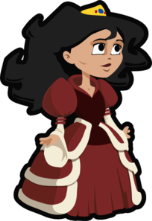 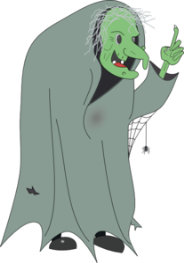 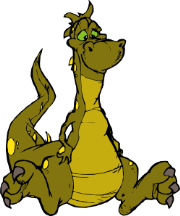 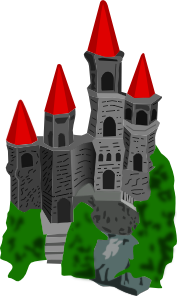 